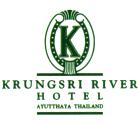 แบบฟอร์มการจองห้องพักหัวข้อสัมมนา …………………………………………วันที่ ……………………………..ณ โรงแรมกรุงศรีริเวอร์  จังหวัดพระนครศรีอยุธยากรุณาส่งแบบฟอร์มนี้กลับมายัง โรงแรมกรุงศรีริเวอร์ ถึง  คุณพัชรินทร์ หรือคุณขวัญเรือนเจ้าหน้าที่ฝ่ายสำรองห้องพักEmail.    krungsririver@gmail.com    Tel.  0-3524-4333	ต่อ 1504-5  Fax.  0-3524-3777ชื่อ/นามสกุล........................................................................................................เบอร์มือถือ.........................................ชื่อ/นามสกุล........................................................................................................เบอร์มือถือ.........................................สถานที่ทำงาน ( หน่วยงาน )..........................................................................................................................................ที่อยู่............................................................................................................................................................................................................................................เลขประจำตัวผู้เสียภาษีของหน่วยงาน..................................................................โทรศัพท์..........................................................................โทรสาร…………...................................................................( กรุณากรอกรายละเอียดให้ครบ ) ห้องพักแบบลักซูรี่ส์เดียวหรือคู่        ราคา …1,400…-บาท/ห้อง/คืน   (รวมอาหารเช้า)จำนวน...................ห้องเดี่ยว      จำนวน...................ห้องคู่        หมายเหตุเพื่อเป็นการยืนยันการจองห้องพัก กรุณา โอนเงินเข้าบัญชีชำระเงินมัดจำค่าห้องพัก 1 คืน      ล่วงหน้า 21 วัน ก่อนวันจัดงานโดยโอนเงินเข้าบัญชี         บริษัท ก.พัชรศักดิ์ จำกัด  ธนาคารกรุงเทพ จำกัด (มหาชน)  สาขาถนนโรจนะ      บัญชีออมทรัพย์ เลขที่บัญชี 073-0-011863	-	กรณีไม่มาเข้าพักตามที่ได้ทำการจองไว้  กรุณาแจ้งล่วงหน้าก่อนวันเข้าพัก 14 วัน หากไม่มีการแจ้ง	ล่วงหน้า ทาง     โรงแรมฯ จะคิดค่าใช้จ่ายเสมือนเข้าพักจริง-	กรุณาจองห้องพักล่วงหน้า  หรือจนกว่าห้องจะเต็ม-	Check In หลังเวลา 14.00 น. -	Check Out  12.00 น. DATE CHECK-IN ………..…………………..DATE CHECK-OUT…………………………..